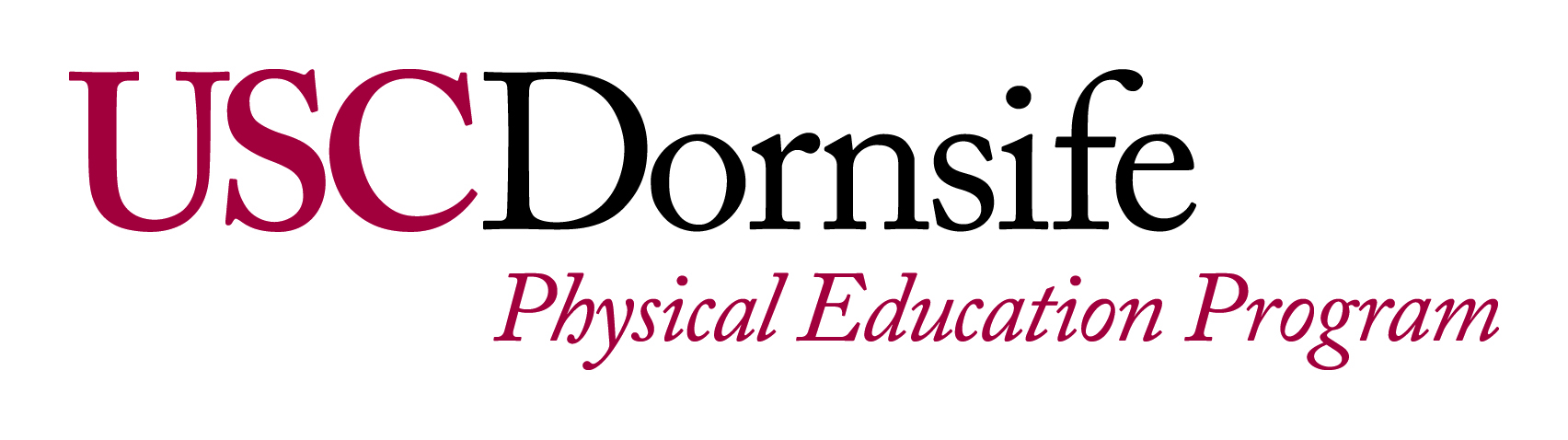 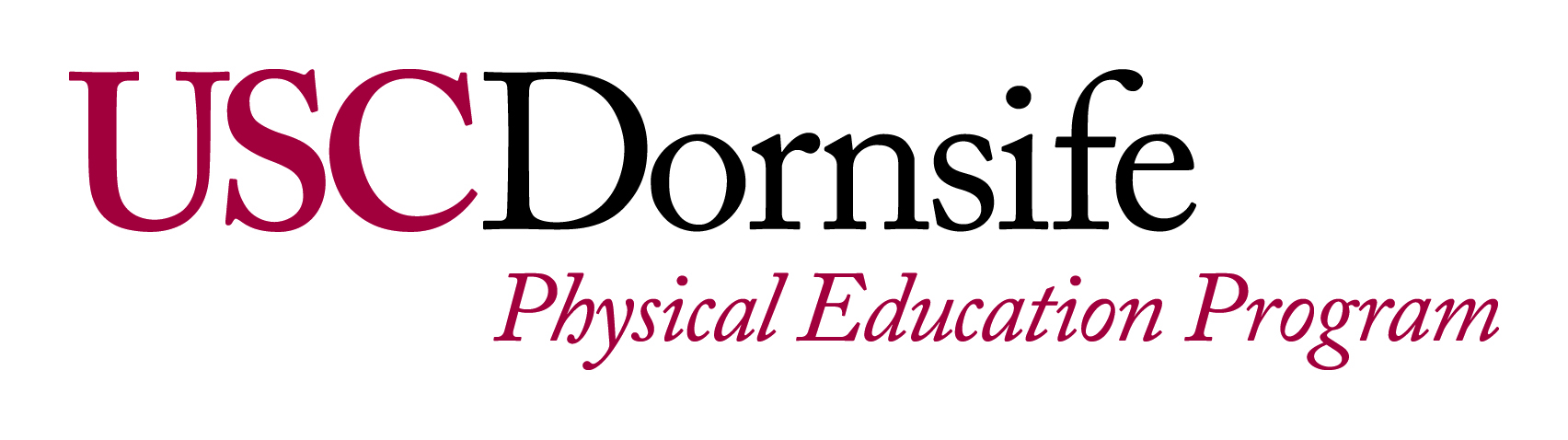 Aerobic Fitness - PHED 129a Units: 1 unit (#49785)Fall 2017 – Tues/Thurs 11-11:50 am Location: Lyon Center (Group Exercise Room)Blackboard: https://blackboard.usc.ed Instructor:  Justine Gilman Office: LRC Back OfficeOffice Hours:  By AppointmentContact Info: jgilman@usc.eduCourse DescriptionThis course is an introduction to the components of physical fitness through various aerobic conditioning activities inclusive of high/low impact aerobics, circuit training, cycling, body sculpting, stretching and cross training workouts.  Prerequisite: NoneCourse Learning ObjectivesUnderstand the Components & Principles of FitnessGain Knowledge of Basic Anatomy, Exercise Physiology and Wellness PrinciplesPromote Cardiovascular Exercise as a LifestyleLearn How to Develop an Individual Fitness ProgramAssess and Improve Current Fitness Level       Acquire Diet/Nutritional InformationLearn how to Appraise/Critique an Aerobic ClassPhysical Education ObjectivesStudents will understand the importance of sound health and fitness principles as they relate to better health and will be able to:Define the various health components of fitness.Recognize the physical and mental benefits of increased activity.Determine factors involved with development, fitness levels and training strategies.Students will be exposed to a variety of activities providing them the opportunity to:Apply learned fundamental skills.Participate in a motivating and nurturing environment resulting in a greater sense of well-being and self-esteem.Participate in active learning to stimulate continued inquiry about physical education, health and fitness.Students will demonstrate proficiency through knowledge and acquired skills enabling them to:Understand and utilize various training methods.Assess individual levels of fitness components.Identify common health and fitness myths along with trends involved with the evolving nature of physical education.Develop an appreciation of physical activity as a lifetime pursuit and a means to better health.Course Textbook*Bishop, J.G.  Fitness through Aerobics. (9th Edition) Pearson Benjamin Cummings, 2014.  (ISBN 978-0-321-88452-7)Online eTextbook Option  -- http://www.coursesmart.com/IR/2784650/9780321890658?__hdv=6.8 * Textbook is on RESERVE at Leavey Library (Library USE ONLY – under PHED 129a & Instructor: Staff).EquipmentUSC student ID**, proper workout attire, water, towel, notebook, pen/pencil and scantrons (Scan # 25420).**Access to the Lyon Center will be denied if you forget your USC Student ID -- you will have to purchase a $10 day pass in order to enter (no exceptions).Locker RoomsUSC Physical Education IS NOT responsible for any lost, stolen or damaged property.  If you choose to bring any valuables to class, it is strongly recommended that they be locked up during class.  Locker rooms are available in the PE building and Lyon Center.Grading CriteriaA (225-250 pts.)	  B (200-225 pts.)	   C (175-200 pts.)	      Pass >175 pts.			             D (125-175 pts.)        Fail (<125 pts.)*Plus or minus grades will be issued accordingly for each letter grade range based on grade percentage earnedParticipation/PerformanceTimely and consistent attendance is imperative in order to improve overall physical fitness and obtain supplemental information of course lecture notes.  Failure to attend class will impact your final grade. Assignment Submission PolicyPre/Post – Fitness Profiles will be done in-class per the course scheulde.Nutrition Assignment is due per course schedule and a copy/original food label must be attached to worksheet.Additional PoliciesNo Make-Ups will be given for any missed coursework/components (cognitive/psychomotor).Course ScheduleStatement on Academic Conduct and Support SystemsAcademic ConductPlagiarism – presenting someone else’s ideas as your own, either verbatim or recast in your own words – is a serious academic offense with serious consequences.  Please familiarize yourself with the discussion of plagiarism in SCampus in Section 11, Behavior Violating University Standards https://scampus.usc.edu/1100-behavior-violating-university-standards-and-appropriate-sanctions/.  Other forms of academic dishonesty are equally unacceptable.  See additional information in SCampus and university policies on scientific misconduct, http://policy.usc.edu/scientific-misconduct/.Discrimination, sexual assault, and harassment are not tolerated by the university.  You are encouraged to report any incidents to the Office of Equity and Diversity http://equity.usc.edu/ or to the Department of Public Safety http://capsnet.usc.edu/department/department-public-safety/online-forms/contact-us.  This is important for the safety whole USC community.  Another member of the university community – such as a friend, classmate, advisor, or faculty member – can help initiate the report, or can initiate the report on behalf of another person.  The Center for Women and Men http://www.usc.edu/student-affairs/cwm/ provides 24/7 confidential support, and the sexual assault resource center webpage sarc@usc.edu describes reporting options and other resources.Support SystemsA number of USC’s schools provide support for students who need help with scholarly writing.  Check with your advisor or program staff to find out more.  Students whose primary language is not English should check with the American Language Institute http://dornsife.usc.edu/ali, which sponsors courses and workshops specifically for international graduate students.  The Office of Disability Services and Programs http://sait.usc.edu/academicsupport/centerprograms/dsp/home_index.html provides certification for students with disabilities and helps arrange the relevant accommodations.  If an officially  declared emergency makes travel to campus infeasible, USC Emergency Information http://emergency.usc.edu/will provide safety and other updates, including ways in which instruction will be continued by means of blackboard, teleconferencing, and other technology.Students requesting academic accommodations based on a disability are required to register with Disability Services and Programs (DSP) each semester.  A letter of verification for approved ccommodations can be obtained from DSP when adequate documentation is filed.  Please be sure the letter is delivered to me as early in the semester as possible.  DSP is open Monday-Friday, 8:30 am -5:00 pm.   The office is in Student Union 301 and the phone number is (213) 740-0776.250 Total Points250 Total Points250 Total Points250 Total Points250 Total Points250 Total Points250 Total Points Cognitive50%125 pts.Psychomotor50%125 pts.Nutrition Assignment10%25 pts.Class Performance40%100 pts.Midterm20%50 pts.Fitness Profile (Pre & Post)10%25 pts.Final Exam20%50 pts.Week 1August 22, 24Course IntroductionCourse IntroductionCourse IntroductionCourse IntroductionWeek 2August 29, 31Aerobics, Wellness & YouChapter 1Aerobics Class FormatChapter 7Aerobics Class FormatChapter 7Aerobics Class FormatChapter 7Week 3Sept 5, 7 Setting Goals/PostureChapters 5 & 6Setting Goals/PostureChapters 5 & 6Setting Goals/PostureChapters 5 & 6Setting Goals/PostureChapters 5 & 6Friday, September 8Last Day to Register, Add/Drop Classes, Drop without mark of “W”, Change Enrollment Option to P/NP or Audit & Purchase/Waive Tuition refund InsuranceLast Day to Register, Add/Drop Classes, Drop without mark of “W”, Change Enrollment Option to P/NP or Audit & Purchase/Waive Tuition refund InsuranceLast Day to Register, Add/Drop Classes, Drop without mark of “W”, Change Enrollment Option to P/NP or Audit & Purchase/Waive Tuition refund InsuranceLast Day to Register, Add/Drop Classes, Drop without mark of “W”, Change Enrollment Option to P/NP or Audit & Purchase/Waive Tuition refund InsuranceWeek 4September 12, 14Pre-Fitness ProfileFitness Components & Exercise PrinciplesChapter 3Pre-Fitness ProfileFitness Components & Exercise PrinciplesChapter 3Pre-Fitness ProfileFitness Components & Exercise PrinciplesChapter 3Pre-Fitness ProfileFitness Components & Exercise PrinciplesChapter 3Week 5September 19, 21Aerobic Target ZoneChapter 4Aerobic Target ZoneChapter 4Aerobic Target ZoneChapter 4Aerobic Target ZoneChapter 4Week 6September 26, 28Weight Control (Principles & Body Composition)Chapter 13Weight Control (Principles & Body Composition)Chapter 13Weight Control (Principles & Body Composition)Chapter 13Weight Control (Principles & Body Composition)Chapter 13Week 7October 3, 5Weight Control (Management & Eating Disorders)Chapter 13Weight Control (Management & Eating Disorders)Chapter 13Weight Control (Management & Eating Disorders)Chapter 13Weight Control (Management & Eating Disorders)Chapter 13Week 8October 10, 12Midterm (Review)Midterm (Review)Midterm ExamMidterm ExamWeek 9October 17, 19Nutrition (Essential Nutrients)Chapter 13Nutrition (Essential Nutrients)Chapter 13Nutrition (Essential Nutrients)Chapter 13Nutrition (Essential Nutrients)Chapter 13Week 10October 24, 26Nutrition (Food Label & Diets/Fads)Chapter 13Nutrition (Food Label & Diets/Fads)Chapter 13Nutrition (Food Label & Diets/Fads)Chapter 13Nutrition (Food Label & Diets/Fads)Chapter 13Week 11October 31, Nov 2Anatomy- Muscular Strength/EnduranceChapters 10 & 11Anatomy- Muscular Strength/EnduranceChapters 10 & 11Anatomy- Muscular Strength/EnduranceChapters 10 & 11Anatomy- Muscular Strength/EnduranceChapters 10 & 11Week 12November 7, 9Variations & StylesChapters 8 & 9Variations & StylesChapters 8 & 9Variations & StylesChapters 8 & 9Variations & StylesChapters 8 & 9FRI, NOVEMBER 10	LAST DAY TO DROP CLASS WITH MARK OF “W”		LAST DAY TO DROP CLASS WITH MARK OF “W”		LAST DAY TO DROP CLASS WITH MARK OF “W”		LAST DAY TO DROP CLASS WITH MARK OF “W”	Week 13November 14, 16Prevention & CareChapter 14Prevention & CareChapter 14Prevention & CareChapter 14Prevention & CareChapter 14Week 14November 21UNIVERSITY HOLIDAYChapter 14UNIVERSITY HOLIDAYChapter 14UNIVERSITY HOLIDAYChapter 14UNIVERSITY HOLIDAYChapter 14Food Label AssignmentDue 11/28/16Week 15November 28, 30Post-Fitness Profile Post-Fitness Profile Post-Fitness Profile Post-Fitness Profile Week 16December 12Final ExamFinal ExamFinal ExamEnd Of Classes